Grace Episcopal Church 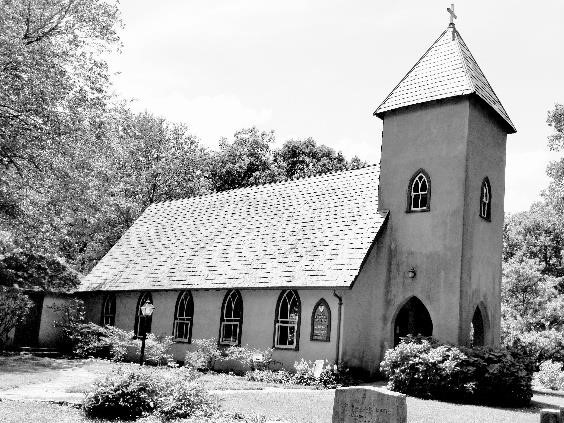 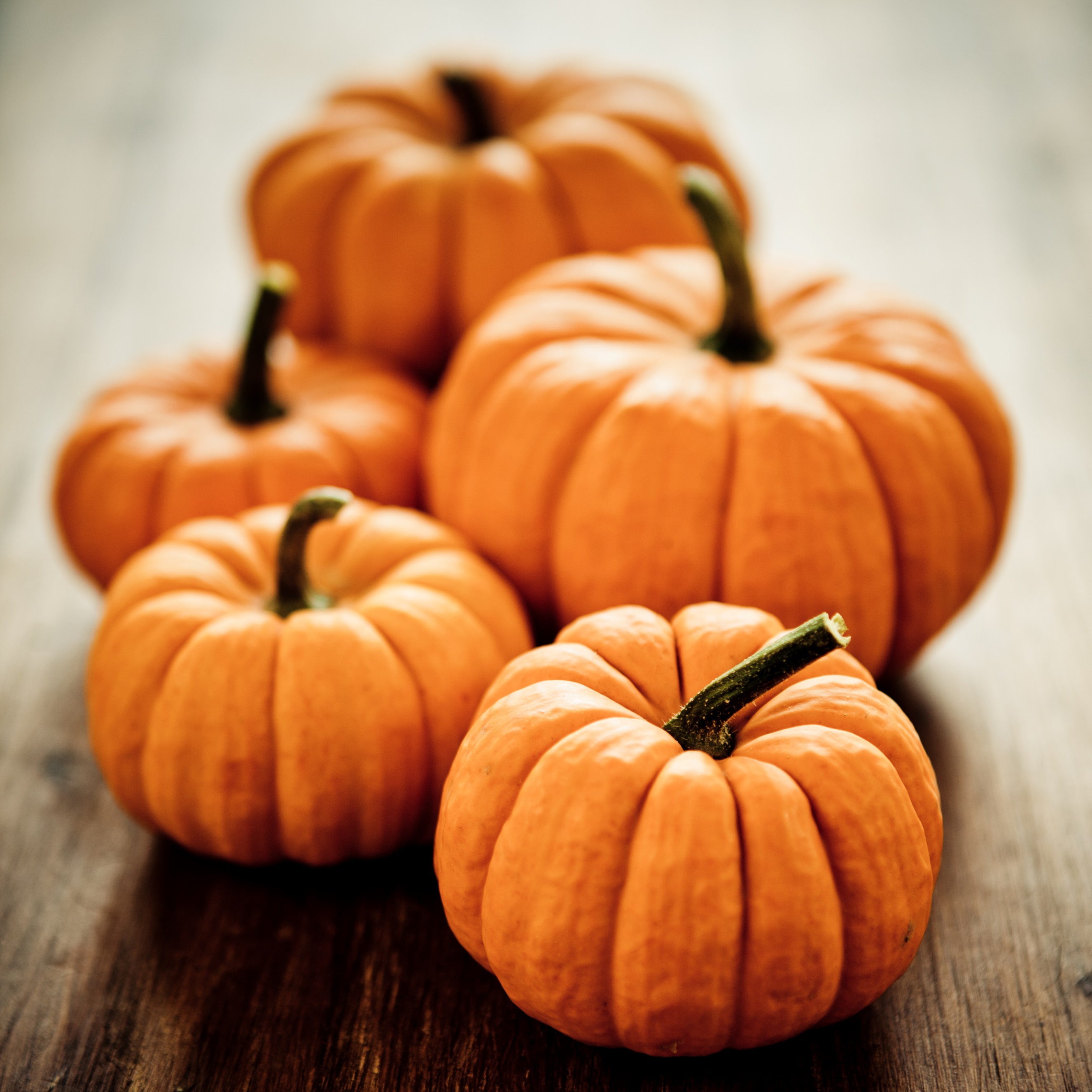           5096 Grace Church Lane 	Casanova, Virginia 20139 	  e-mail: gracechurchcasanova@gmail.com          website: www.gracechurchcasanova.org    My sisters and brothers,I greet you in the name of the Father, and of the Son,  and of the Holy Spirit.In a few months the Church will enter the festival and solemnity season. On those days Graceand St. Luke’s will celebrate jointly. This is necessary due to resources and logistics as theseworship services require more elements. The evening worship will be held at St. Luke’s as theyhave a lighted area and parking lot. The day worship will be held at Grace. I write this with truelove and respect; we are here to give thanks to God and not the buildings he has provided for us.This is the joint schedule for the upcoming year:06 November All Saints Sunday Grace (day light savings ends)24 December Christmas Eve St. Luke’s25 December Christmas Day Grace (Christmas is on Sunday this year)                      202301 January The Name of Jesus Grace22 February Ash Wednesday 11:00AM Grace 7:30PM St. Luke’s02 April Passion Sunday (Palm Sunday) Grace06 April Maundy Thursday St. Luke’s07 April Good Friday St. Luke’s08 April Easter Vigil St. James09 April Easter Grace28 May Pentecost GraceThe Mass at St Luke’s will start 7:30 PM.The Mass at Grace will start 10:00 AM.The Easter Vigil will start 8:00 PM.Please come and let us give thanks to the Lord our God.The peace of the Lord is always with you, Fr. Michael B. Guy Sr., S.T.S.    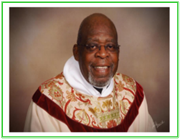 SR WARDEN’S NOTESHappy Fall Grace Family!As the seasons change, we will usher in a new procedure prompted by the “COVID-19 years” we have just experienced.  Grace will begin using a pouring chalice for Holy Communion.  Fr. Michael will walk us through the procedure, and you will now have more than a dot of wine when partaking!Also on the horizon is the official consecration of the newly elected Bishop, E. Mark Stevenson, on December 3, 2022.  Grace members may attend the ceremony which will be held in Henrico, Virginia.  Church banners will be included in the ceremony and currently, we believe they will be a part of the procession.  If you would be interested in being a “banner carrier” for the event, please discuss with Fr. Michael as we need to notify the Diocese by October 15, 2022.Vestry Saints at work…“Saint” Mignonne Spellmeyer is hard at work organizing her calendar in preparation for the next “Operation Soup” and for our adoption of a shelter family for Christmas.  Stay tuned!!“SAINT” HOWARD CHARNOCK has his nose to the grindstone, preparing a ramp to the altar to alleviate the sometimes “invisible” and dangerous step.  You may also notice the plaque we received from the Fauquier County Architectural Review Board, as a Historic Preservation award, displayed on the wall in the church.  Thanks Howard!Thankfully, Fr Michael’s cataract surgeries were successful, and he is back.  During October, however, he will be out of town on October 9, 2022.  But never fear, Bishop Ted will be here!Fall Camp at Shrine Mont is on the horizon.  Please take a look at the Workshops included at the event and if you love Fall leaves, the trip to Shrine Mont alone offers the most beautiful view! 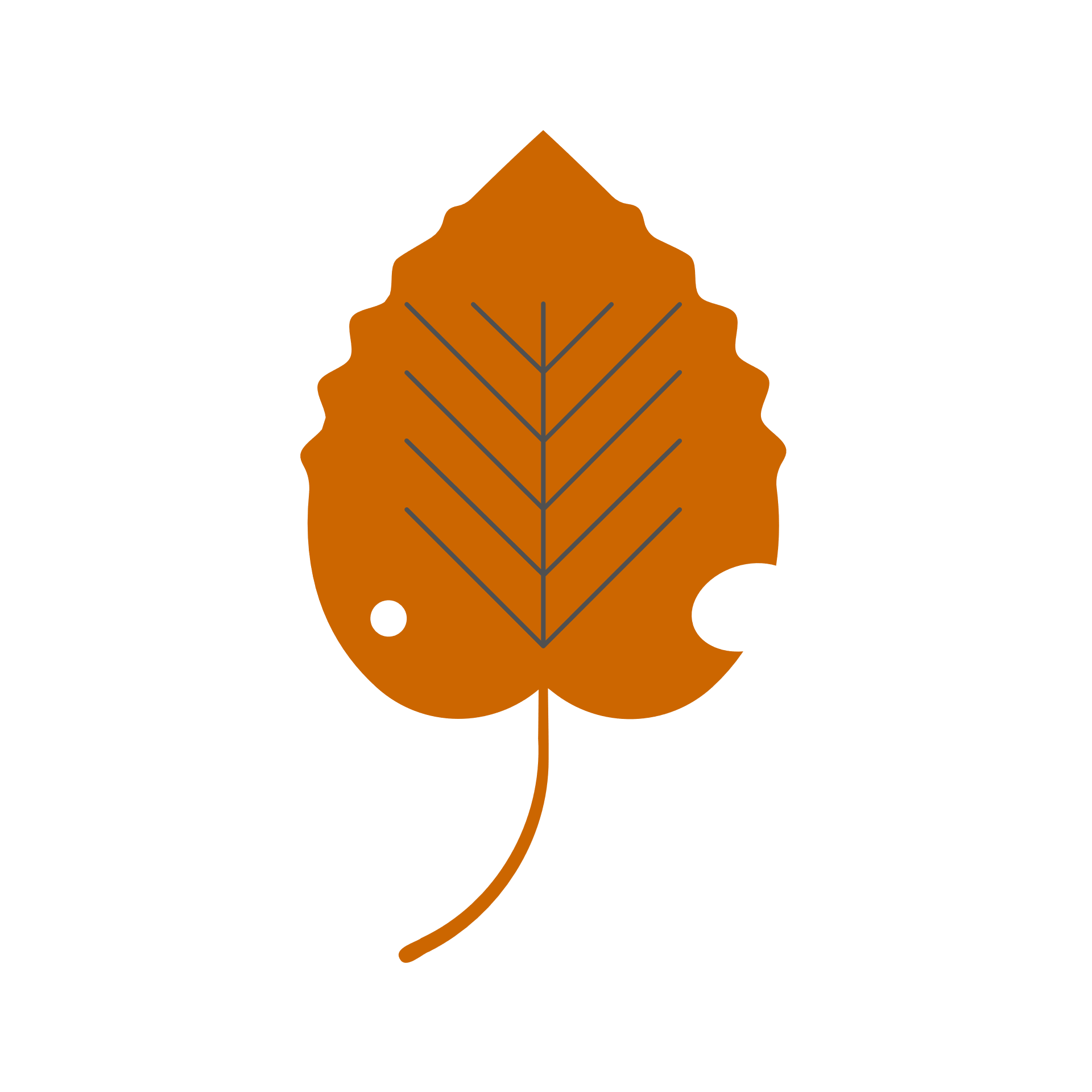 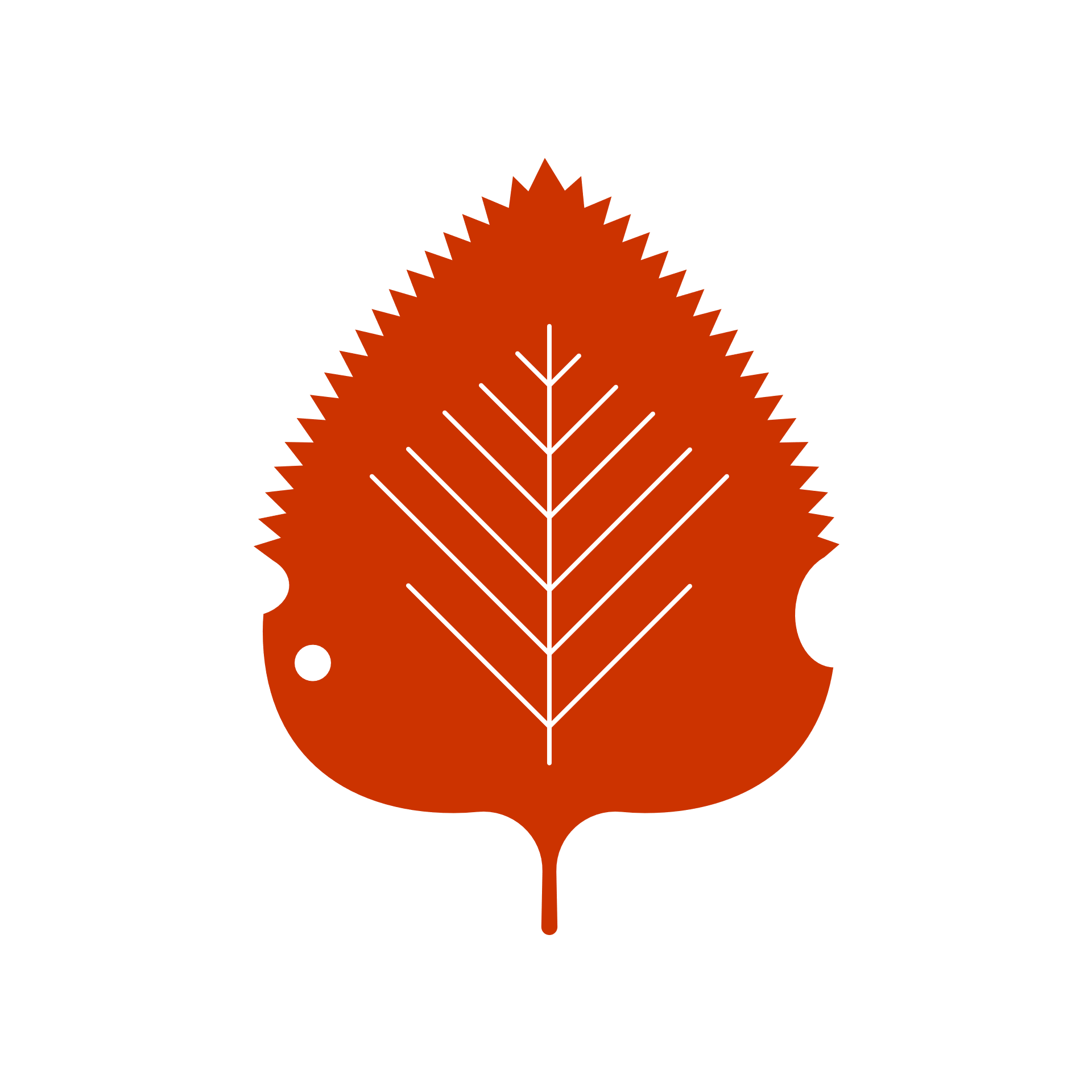 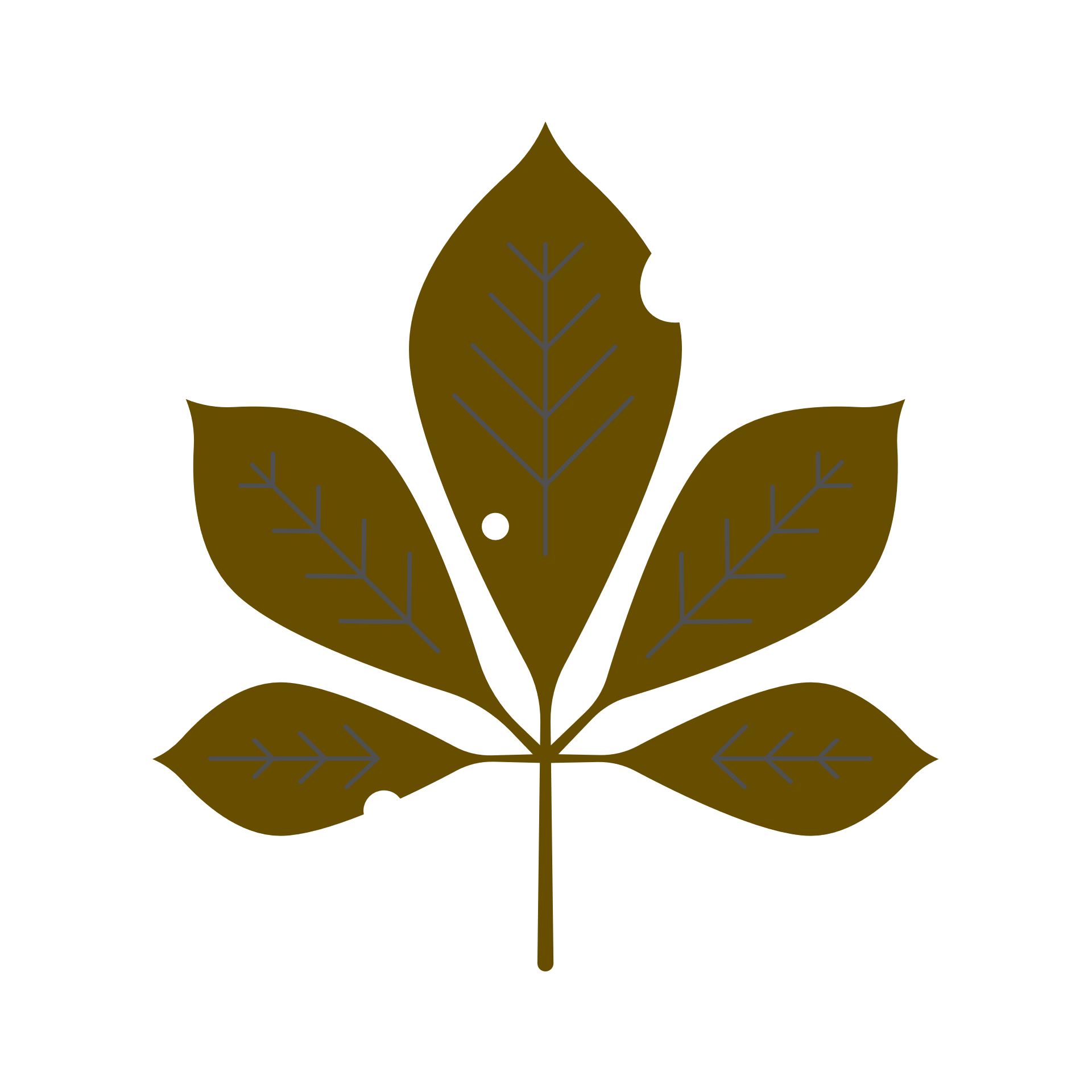 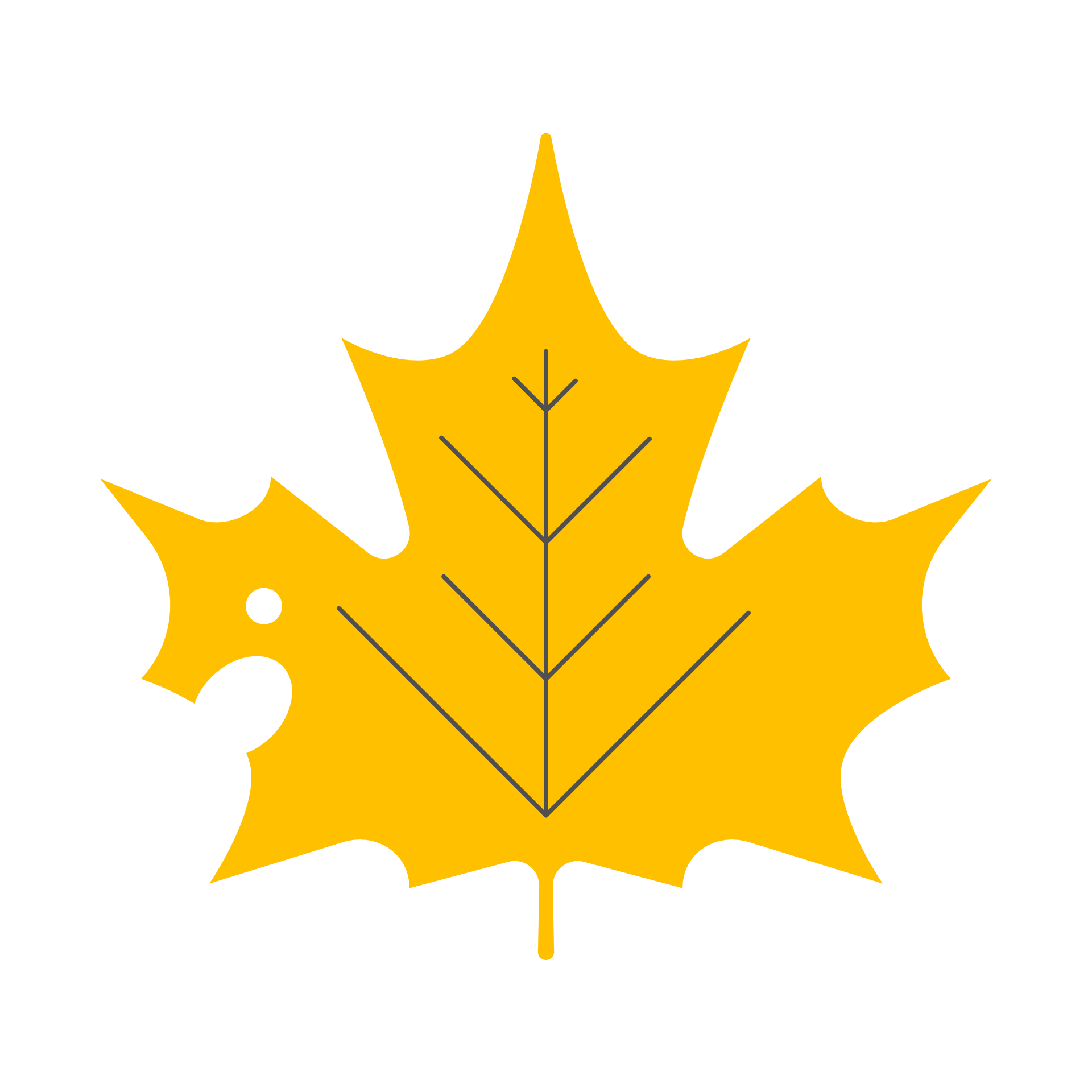 Happy Fall, Y’all!!!MarySr. Warden TREASURER’S REPORT – AUGUST 2022Income for the month of August was $7,709.18 (budget $8,464.00); expenditures totaled $16,912.22(budget $8,464.00), resulting in a loss for the month of $9,203.04. Of the $16,912.22 expended inAugust, $10,400.00 was paid to H&H Mechanical for replacement of the two air conditioning units in theFamily Center. Since the damage was caused by lightning, we will receive a check from our insurancecarrier for $9,400.00 – the cost less our $1,000.00 deductible.The book value of our endowment fund is $62,847.24; market value as of August 31 is $62,474.21, a lossfor the month of $1,831.79.Please continue to pray for Grace Church that it will grow spiritually, financially and numerically. If youhave any questions about this report or any financial matter, please contact me.Judy Ball, TreasurerFEED MY SHEEP (FMS)  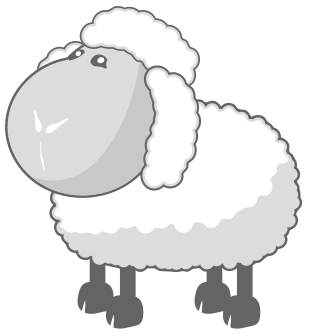 ….The Greatest of these is love…1 Corinthians 13:13We are moving into the cool days of fall.  A welcome relief from the ‘dog days‘ of summer.  We have just experienced a ‘day of service’ to honor the fallen on 9/11.   FMS continues with a ‘day of service’ 365 days a year.  Our faithful volunteers buy, sort , pack and deliver groceries to our families every week - rain, snow, sleet or hail.   Much of the necessary funds that are needed to support this are provided by Grace Church.  With the difficulty economy that we are all experiencing, please continue to be faithful in your sharing. Carol Grove 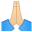 AMAZON SMILE FOR GRACE CHURCH Don’t forget to sign up with Amazon Smile to have 0.5% of the purchase price of eligible items given to Grace Church at no cost to you! You can also go to the Grace Church website home page and click on the link there. *******AmazonSmile Shopping App for Android Users Now Available****** You can now support Grace in the Amazon shopping app on your Android device!  Simply follow these instructions to turn on AmazonSmile and start generating donations to Grace from your Android device. If you have the latest version of the Amazon Shopping App, open the App on your  Android device. View Settings and select AmazonSmile. Follow the in-App instructions to complete the process. AmazonSmile is not currently available for IOS users – we’ll let you know when it becomes available.Birthdays for October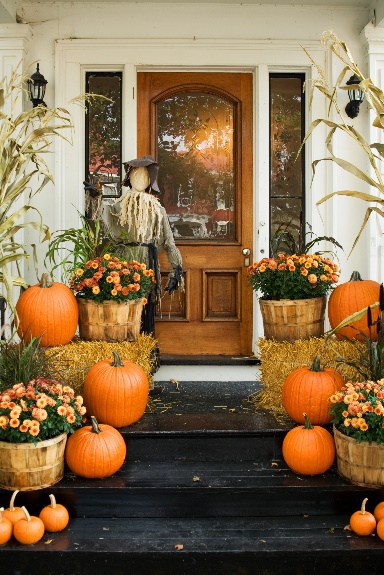 Weekly events:Yoga at Grace Parish Hall on Tuesdays at 4PM and Fridays at 10AM.Sew What? and any other creative tasks you would like to bring will be held at St. Luke’s Parish Hall in Remington this month on October 29, 2022 (rather than the usual second Saturday) from 9:30 to 12:30.The Center lunch held each Wednesday at noon, Grace Parish Hall.  Bring a dish to share!OCTOBER SCHEDULE http://www.lectionarypage.net/#octoberWe need you! Please join in!  Available openings:Altar preparersFlower arrangersAcolytesReadersOffertory PresentersCoffee Hosts Vestry MembersAshley O'Meara5-OctTJ Johnson12-OctPamela Ruffner12-OctJackie Shipe17-OctLogan Shipe17-OctJulie Brewer27-OctCorey Butler29-OctBarbara McLeod29-OctDAY2022READINGSALTAR/FLOWERSACOLYTE/READEROFFERTORY PRESENTERCOFFEE HOSTOct 2Seventeenth Sunday after PentecostLamentations 1:1-6
Lamentations 3:19-26
or Psalm 137
2 Timothy 1:1-14
Luke 17:5-10Mary Neal/Diane GulickJudy BallHoward CharnockMignonne SpellmeyerOct 9 Eighteenth Sunday after PentecostJeremiah 29:1, 4-7
Psalm 66:1-11
2 Timothy 2:8-15
Luke 17:11-19Barbara Jacobs/ Mignonne SpellmeyerMary NealJudy BallSharon SweeneyOct 16Nineteenth Sunday after PentecostJeremiah 31:27-34
Psalm 119:97-104
2 Timothy 3:14-4:5
Luke 18:1-8Betsy Anderson/ Sharon SweeneyBryan JacobsMary NealSue BallentineOct 23 Twentieth Sunday after PentecostJoel 2:23-32
Psalm 65
2 Timothy 4:6-8,16-18
Luke 18:9-14Mary Neal/ Mignonne SpellmeyerBetsy AndersonMignonne SpellmeyerJudy BallOct 30 Twenty-first Sunday after PentecostHabakkuk 1:1-4; 2:1-4
Psalm 119:137-144
2 Thessalonians 1:1-4, 11-12
Luke 19:1-10Barbara Jacobs/ Sharon SweeneyHoward & Diana CharnockSusan PayneMarilyn Ottevaere